Exercice Tu viens de déménager pour faire des études à Athènes ? Tu es nostalgique ? Tu te souviens de qui et de quoi ? Exercice de révisionRemplacez les pronoms par des groupes prépositionnels compléments J’en ai une …………………………………………Je m’en souviens…………………………………………Je me souviens de lui…………………………………………Je pense à elle…………………………………………J’y ai pensé. Ne t’inquiète pas…………………………………………J’en parle tout le temps…………………………………………J’en suis content…………………………………………J’y vais………………………………………………..Je m’y intéresse………………………………………………..J’en fais ………………………………………………..Εxercice Aidés par le tableau ci-dessous, posons des questions tournant autour des sujets comme la politique, la religion, la musique, le cinéma, le théâtre, le sport, la télé, la nature, l’amour, les enfants, l’amitié, les études, les voyages : Crois-tu à la politique? Crois-tu au grand amour ? Crois-tu à l’amitié ? Aimes-tu le cinéma? Aimes-tu regarder la télé? La musique, tu aimes  ça ? Le ciné, tu aimes ça ? La nature, tu aimes ça ?Aimes-tu aller au cinéma ? Aimes-tu aller au théâtre ? T’intéresses-tu à la politique ? Regardes-tu la télé ? Devenir célèbre, ça te tente ?				D’après La grammaire des premiers temps, vol. 2, p. Exercice A. Cochons pour chaque sujet une ou plusieurs réponses :				D’après La grammaire des premiers temps, vol. 2, p. 48En Bretagne comme dans toute la Gaule vivaient les Gaulois comme nous le savons par les BD. Sur l’histoire de la France, visionnez : https://www.youtube.com/watch?v=oVU7ybbCcQcSur les Gaulois et leur vie, visionnez : https://education.francetv.fr/matiere/antiquite/ce2/video/les-gaulois-origine-existence-et-mode-de-vie-c-est-pas-sorcierEn Bretagne on parle à part le français, une langue celtique, le breton. Les gens y sont très hospitaliers. La Bretagne est une région touristique. Après la lecture du texte on a posé les questions de compréhension suivantes : Comment dit-on bonjour en breton ? (l. 1)………………………………………………………………………………………………Sommes-nous dans quel village de Bretagne ? (l. 1)………………………………………………………………………………………………Les gens en Bretagne sont-ils hospitaliers ? (l. 1-2, 4)………………………………………………………………………………………………Citez des toponymes de Bretagne (l. 5, 8, 9, 10)………………………………………………………………………………………………Y a-t-il des beautés naturelles en Bretagne ? (l. 6, 8) ………………………………………………………………………………………………Citez des noms de personnages légendaires de Bretagne (l. 10)………………………………………………………………………………………………Les villages sont-ils les pilliers de la culture bretonne ? (l. 13) ………………………………………………………………………………………………En Bretagne parle-t-on une langue à part le français ? (l. 13)………………………………………………………………………………………………Oû enseigne-t-on le breton ? (l. 14)………………………………………………………………………………………………Le breton avait-il enregistré un déclin au 20e siècle ? (l. 13)………………………………………………………………………………………………De nos jours, le breton connaît-il un progrès ? (l. 15) ………………………………………………………………………………………………Combien d’élèves sont-ils scolarisés dans les écoles associatives pour apprendre le breton ? ( l. 15)………………………………………………………………………………………………                                                               La France des villages                                                                   La BretagneDemat ! Bonjour ! Un petit café à Locronan. Les clients qui viennent d’entrer saluent ceux qui sont déjà attablés. Même les journalistes y ont droit. Leur présence suffit à les rendre sympathiques. Bienvenue dans la Bretagne des villages. Rarement coin de France a eu meilleure réputation pour l’accueil des visiteurs. Ces derniers ne s’y trompent pas. Ses charmes naturels sont irrésistibles… Voilà pour l’Armor. L’intérieur des terres n’est pas en reste. À Huelgoat, on narre aux écoliers les allées et venues du roi Arthur, de la princesse d’Ys et de l’enchanteur Merlin. Ainsi que beaucoup d’autres mythes transmis de génération en  génération. Les villages sont les piliers de cette culture. La langue bretonne, y vit un certain regain. Les écoles de Diwan ont favorisé cet essor. Aujourd’hui quarante et une écoles scolarisent 3500 élèves.                                                                                                                                 Par  Ophélie Neiman                          Géo grande série 2012, no 400,  juin 20121. Registres de langue. Réécrivez les phrases suivantes du registre soutenu au registre standard :a. (l. 10) Οn narre aux enfants les allées et venues du roi Arthur …………………………………………………………………………………………………………………b. (l. 14) Les écoles associatives dispensent les cours en breton…………………………………………………………………………………………………………………2. Reformulation. Reformulez la phrase suivante en y restituant l’ordre des mots (sujet-verbe-complément) :a. (l. 13) De cette culture, les villages sont les piliers…………………………………………………………...3. Expliquez le titre du texte………………………………………………………………………………………………………………………………………………………………………………………………………………………………4. Vocabulaire. Relevez dans le texte :un verbe signifiant  «  dire bonjour ou bonsoir à quelqu’un » ………………………………un substantif synonyme de  « la renommée » ………………………………un substantif signifiant « renouveau » ………………………………un adjectif signifiant « d’une beauté extrême » ………………………………5. Vocabulaire. Donnez un mot de la famille morphologique de :	(l.1) entrer ………………………………(l.2) attablés ………………………………	(l.14) associatives ………………………………6. Vocabulaire. Donnez l’antonyme de :	(l.6) naturel  ………………………………	(l. 13) vit ………………………………7.  Groupes nominaux. Analysez la structure des GN ci-dessous en indiquant la nature de leurs différents constituants : les animaux à plumes (l. 7)			b. l’accueil des visiteurs (l. 4)les : ………………					le : ………………animaux : ……………………			accueil : ………………à plumes : ……………………			des visiteurs : ………………beaucoup d’autres mythes (l. 11)beaucoup de : …………………autres : ………………….  mythes : ………………….  8. Pronoms. Analysez les pronoms en italique en complétant le tableau : 9. Pronoms. Remplacez les mots en italique par le pronom convenablea. On narre aux écoliers les allées et venues du roi Arthur (l.10)……………………………………………………………………………………………….c. À Huelgoat, on narre aux écoliers des mythes (l. 10, 11) ……………………………………………..d. D’autres mythes contribuent à l’identité nationale (l. 11, 12) ……………………………………………………………………………………………….e. Les clients saluent ceux qui sont déjà attablés (l. 1-2) ……………………………………………………………………………………………….10. Pronoms. Faites des phrases relatives d’après le texte ou à votre guise :a. (l.6) 2730 kilomètres où ……………………………………………………………………………..…..……………………………………….……………………………………………………………………b. (l. 1) Les clients qui ……………………………………….…………………………………………………………………………………….…………………………………………………………………….Avant de lire le texte dites pourquoi chanter nous fait du bien : cela nous aide à exprimer des sentiments, cela nous calme, etc. On donne aussi l’information que d’après le texte, ce qui est important quand on chante, c’est notre corps. La voix passe par notre corps. Une autre idée c’est que la chanson réveille des sentiments cachés, oubliés.Par la suite nous considérons les deux paragraphes du texte pour répondre aux questions suivantes : Cherchons dans les deux paragraphes, cette idée qu’en chantant on exprime des sentiments : 3  Sept milliards d’êtres humains, sept milliards de voix… “Notre voix est comme une empreinte digitale, avec4  chacune son intonation, son intention et ses émotions” souligne Corinne Rocca. Et c’est d’abord parce que   5  chanter permet de les exprimer14  contact avec la colonne vertébrale. Se fraye alors un “passage émotionnel du souffle” ajoute Valentina     Cherchons les deux  paragraphes les termes qui évoquent le corps et sa participation quand on chante : 8  envisagé comme un instrument de musique, une véritable caisse de résonance avec son ossature, sa               9  musculature, ses cordes vocales, qui vibre au diapason de ce qui l’entoure” explique la musicothérapeute     10  Isabelle Haugmard. Le plus abouti de tous les instruments, en vérité, “celui que tous les autres imitent”,     12  Pendant l’inspiration, les poumons se remplissent d’air, le diaphragme s’abaisse, la gorge et le pharynx    13  s’ouvre, le son monte vers le cavum et le haut pharynx et le larynx s’abaisse à son tour pour se retrouver en 14  contact avec la colonne vertébrale.que le stress et l’adrénaline dégringolent. Un antidépresseur qui mobilise l’ensemble des muscles et des      zygomatiques, si peu sollicités…Cherchons dans le 1er paragraphe l’idée que le corps est un instrument de musique : 8  envisagé comme un instrument de musique, une véritable caisse de résonance avec son ossature, sa               9  musculature, ses cordes vocales, qui vibre au diapason de ce qui l’entoure” explique la musicothérapeute     10  Isabelle Haugmard. Le plus abouti de tous les instruments, en vérité, “celui que tous les autres imitent”,     11  précise le chanteur d’opéra Gérard Théruel, également enseignant en chant lyrique.Cherchons dans le 1er paragraphe l’idée que la chanson nous calme et pourquoi : 1 Sous sa douche, entre amis, dans une chorale ou un atelier de polyphonie : chanter détend et apaise, porte etCherchons dans le second paragraphe pourquoi la chanson nous calme : que le stress et l’adrénaline dégringolent. Un antidépresseur qui mobilise l’ensemble des muscles et des      zygomatiques, si peu sollicités…Cherchons dans le second paragraphe les hormones qui changent notre psychologie quand on chante : 15 Avec à la clé des décharges de dopamine,         16 d’endorphines, de sérotonine et d’ocytocine, autant d’hormones associées au bien-être et au plaisir,Cherchons dans le second paragraphe l’idée que la chanson mobilise des sentiments cachés : Et peut “réveiller l’inconscient comme rien          d’autre”, estime Gérard Théruel. Ainsi le chant s’érige-t-il parfois en thérapie, quand “certains morceaux    réveillent des pans entiers de mémoire enfouis,1. Situation de communicationDites quel est le sujet de ce texte : ..............................................................................................................................................................................2. ReformulationDe quelle façon différente l’auteur aurait-il formulé les phrases suivantes ? (faites les modifications nécessaires)a. chanter détend (l. 1) …………………………………………………………………………………….. b. C’est prendre conscience que l’on est vivant (l. 6) …………………………………………………………………………………….. 3. Registres de languea. s’enthousiasme la coach vocale (l. 6) (niveau familier)……………………………………………………………………… (niveau standard)b. décrypte encore Edith Lecourt (l. 21) (niveau familier)…………………………………………………………………… (niveau standard)4. Vocabulaire.                                                                                                                                           Relevez dans le texte :un groupe nominal signifiant une forme/marque numérique : ………...……………………….....un adverbe signifiant premièrement : ……………………………………………...........un verbe signifiant orienter  : ………...……………………………........un adjectif signifiant sentimental : …………………………………………….Donnez un mot de la famille morphologique de :corps (l. 7) : ……………………………………………………......explique (l. 9) : ……………………………………………………….Donnez l’antonyme de : humains (l. 3) : ……………………………………………….…………...réveiller (l. 19) : ……………………………………………………….…5. Le groupe nominal (GN). Analysez la structure des GN ci-dessous et identifiez leurs différents constituants. Ne manquez pas d’indiquer la fonction syntaxique de leurs expansions :6. Pronoms. Analysez les pronoms soulignés en complétant le tableau. 		7. Pronoms. Remplacez les éléments soulignés par le pronom convenablea. Ces hormones sont associées au bien-être (l. 16)……………………………………………………………………………………………………………………………….b. Le chant peut réveiller l’inconscient (l. 19)……………………………………………………………………………………………………………………………….8. Pronoms. Restituez le groupe nominal avant la pronominalisation a. Et c’est d’abord parce que chanter permet de les exprimer, de les canaliser voire de les sublimer, que c’est si bon pour la santé ..................................................................................................................................... (l. 5)qui vibre au diapason de ce qui l’entoure ............................................................................................... (l. 9)celui que tous les autres imitent ............................................................................................................. (l.10) Tu te souviens de tes frères et soeurs ?...............................................................Tu te souviens de tes vacances d’été ?..............................................................Tu te souviens de vos amis ?..............................................................Tu te souviens de tes anciens profs ?..............................................................- ........................................- J’y crois- ........................................- Je m’y intéresse - ........................................- J’adore ça- ........................................- Je l’ai rencontré - ........................................- Ça m’ennuie- ........................................- Je m’en passe facilement- ........................................- Je l’attends- ........................................- Ça me passionne- ........................................- Ça me fascine- ........................................- Ça n’existe pas- ........................................- Je déteste ça- ........................................- J’en suis esclave- ........................................- Ça me fait rêver- ........................................C’est la mort!!!- ........................................- Je la regarde rarement- ........................................- Elle m’est indispensable- ........................................-J’en fais- ........................................- Ça m’ennuie- ........................................- Je n’en profite pas- ........................................- J’en écoute beaucoup- ........................................- Ça me plairaitL’AMITIÉ LA POLITIQUELA TÉLÉVISIONj’y crois +je m’y intéresse j’adore çaje l’ai rencontrée ça m’ennuieje m’en passe facilementje l’attendsça me passionneça me fascineça n’existe pasje déteste çaj’en suis esclaveça me fait rêverc’est la mortje la regarde rarementLA NATURELA MUSIQUEDEVENIR CÉLÈBREje la connais mal j’en écoute beaucoupj’aimerais ça je n’en profite pasj’en faisça me plairaitelle m’est indispensableje n’en fais pasje n’y tiens pasc’est mon milieu naturelça m’est nécessaireça ne me tente pasje m’ennuieça me passionnej’en suis capableça me calmeje n’y connais rien c’est un point excitant                                                                La France des villages                                                                   La BretagneDemat ! Bonjour ! Un petit café, quelque part à Locronan. Les clients qui viennent d’entrer saluent ceux qui sont déjà attablés. Même les journalistes, les gens de passage, ceux que personne ne connaît, y ont droit.Leur présence suffit à les rendre sympathiques. Bienvenue dans la Bretagne des villages.Rarement coin de France a eu meilleure réputation pour l’accueil des visiteurs. Ces derniers ne s’y trompent pas,puisque les Côtes-d’Armor, le Finistère, l’Ille-et-Vilaine et le Morbihan forment la quatrième région touristiquede France. Leurs charmes naturels, 2730 kilomètres où se côtoient des dunes battues par le vent, des falaises àpic qui se jettent dans l’Océan, des estuaires paradisiaques pour les animaux à plume ou à écaille, des maraissalants, des cordons de galets, sont irrésistibles… Voilà pour l’Armor (« le bord de mer » en celte). L’intérieur des terres, l’Argoat (« les bois »), n’est pas en reste : landes, bocages et forêts dessinent des paysages variés, et  racontent des légendes. À Huelgoat, on narre aux écoliers les allées et venues, dans leur forêt, du roi Arthur, de la princesse d’Ys et de l’enchanteur Merlin. Ainsi que beaucoup d’autres mythes transmis de génération en  génération, qui contribuent à l’identité nationale. De cette culture, les villages sont les piliers. La langue bretonne, qui avait décliné au XXe siècle, y vit, depuis une dizaine d’années, un certain regain. Les écoles associatives de Diwan, qui dispensent les cours en breton, ont  favorisé cet essor. Aujourd’hui elles sont quarante et une à scolariser 3500 élèves, de la maternité au bac.                                                                                                                                 Par  Ophélie Neiman                          Géo grande série 2012, no 400,  juin 2012Nature grammaticaleFonction syntaxiqueAntécédentQui  sont déjà attablés (l. 1-2)que personne ne connaît (l. 2)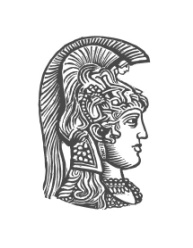 ΕΛΛΗΝΙΚΗ ΔΗΜΟΚΡΑΤΙΑ  Εθνικό και Καποδιστριακό Πανεπιστήμιο ΑθηνώνΦιλοσοφική Σχολή                    Τμήμα Γαλλικής Γλώσσας και Φιλολογίας            OnomateπωνυμοΠΑΝΕΠΙΣΤΗΜΙΟΥΠΟΛΗ 157 84 ΙΛΙΣΙΑ       …………………………….............................……Γαλλική γλώσσα Ι: Κείμενα και Γραμματική                              Αρ. μητρώουEξεταστική Iανουαρίου 2018                                           ……..................................…………Pourquoi chanter est-il si bon pour la santé ?1 Sous sa douche, entre amis, dans une chorale ou un atelier de polyphonie : chanter détend et apaise, porte et 2  rassemble. Par quel miracle ?3  Sept milliards d’êtres humains, sept milliards de voix… “Notre voix est comme une empreinte digitale, avec 4  chacune son intonation, son intention et ses émotions” souligne Corinne Rocca. Et c’est d’abord parce que   5  chanter permet de les exprimer, de les canaliser voire de les sublimer, que c’est si bon pour la santé. “C’est   6  prendre conscience que l’on est vivant, s’enthousiasme la coach vocale, réaliser à quel point son corps est     7  puissant.” Car c’est bien le corps tout entier qui est engagé lorsque l’on chante.  “Le corps humain est           8 envisagé comme un instrument de musique, une véritable caisse de résonance avec son ossature, sa                9  musculature, ses cordes vocales, qui vibre au diapason de ce qui l’entoure” explique la musicothérapeute     10  Isabelle Haugmard. Le plus abouti de tous les instruments, en vérité, “celui que tous les autres imitent”,     11  précise le chanteur d’opéra Gérard Théruel, également enseignant en chant lyrique.12  Pendant l’inspiration, les poumons se remplissent d’air, le diaphragme s’abaisse, la gorge et le pharynx    13  s’ouvre, le son monte vers le cavum et le haut pharynx et le larynx s’abaisse à son tour pour se retrouver en 14  contact avec la colonne vertébrale. Se fraye alors un “passage émotionnel du souffle” ajoute Valentina     15  Vagliani, chanteuse, qui anime des ateliers de polyphonie. Avec à la clé des décharges de dopamine,         16  d’endorphines, de sérotonine et d’ocytocine, autant d’hormones associées au bien-être et au plaisir, tandis 17  que le stress et l’adrénaline dégringolent. Un antidépresseur qui mobilise l’ensemble des muscles et des      18  zygomatiques, si peu sollicités… Nous en plus grand, en quelque sorte. “Cela engendre une sensation       19  différente d’être au monde”, insiste Valentina Vagliani. Et peut “réveiller l’inconscient comme rien          20  d’autre”, estime Gérard Théruel. Ainsi le chant s’érige-t-il parfois en thérapie, quand “certains morceaux   21  réveillent des pans entiers de mémoire enfouis, par le biais des émotions”, décrypte encore Edith Lecourt, 22  musicothérapeute et professeur à Paris Descartes.                                     https://www.caminteresse.fr/sante/pourquoi-chanter-est-il-si-bon-pour-la-sante-1187788/a. Le corps humain (l. 7)                                          b. le chanteur d’opéra (l. 11)                                     Nature grammaticaleFonction syntaxiqueantécédentque tous les autres imitent (l. 10)qui anime (l. 15)